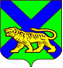 ТЕРРИТОРИАЛЬНАЯ ИЗБИРАТЕЛЬНАЯ КОМИССИЯГОРОДА СПАССКА-ДАЛЬНЕГОРЕШЕНИЕ30.05.2023г.                                                                                           96 /462г. Спасск-ДальнийО назначении председателей участковых избирательных комиссии избирательных участков N2601-2631            В  соответствии  с пунктом 7 статьи 28 Федерального закона "Об основных гарантиях  избирательных  прав  и  права  на  участие в референдуме граждан Российской Федерации", пунктом 8 статьи 31  Избирательного кодекса Приморского края, на основании решения территориальной избирательной комиссии  города Спасска - Дальнего 30.052023 № 96\461 "О формировании участковых избирательных комиссий избирательных участков №2601-2631, рассмотрев предложения по кандидатурам для назначения   председателями   участковых   избирательных   комиссий, территориальная избирательная комиссия города Спасска - ДальнегоРЕШИЛА:    1.   Назначить   председателями   участковых   избирательных   комиссийизбирательных   участков   N2601-2631     членов  участковых избирательныхкомиссий с правом решающего голоса, согласно прилагаемого списка.    2.   Председателям   участковых   избирательных  комиссий,  назначеннымнастоящим  решением,  провести  первые  заседания  участковых  избирательных комиссий не позднее 11 июня 2023 года    3. Направить настоящее решение в Избирательную комиссию Приморского края.    4. Направить выписки из настоящего решения в соответствующие участковые избирательные комиссии.    5. Опубликовать  настоящее решение на официальном сайте Администрации городского округа Спасск – Дальний в телекоммуникационной сети «Интернет» в разделе «Территориальная избирательная комиссия города Спасска – Дальнего»Председатель территориальной избирательной комиссии                                                              И.П.БеликСекретарь территориальной избирательной комиссии	Е.А. МоскалецПриложение к решениютерриториальная избирательная комиссия города Спасска - Дальнегоот 30.05.2023г. № 96/462Списокпредседателей участковых избирательных комиссийизбирательных участков N 2601 - 2631 N п/пN избирательного участкаФамилия, имя, отчество12601Лобанова Ирина Александровна22602Ткаченко Марьяна Владимировна32603Незнайко Ольга Николаевна42604Беляева Ирина Викторовна52605Митин Александр Сергеевич62606Хивинова Галина Алексеевна72607Чуднова Серафима Михайловна82608Гриднева Ольга Алексеевна92609Ахременко Елена Петровна102610Чусанкова Елена Валерьевна112611Субботина Тамара Николаевна122612Бакайкина Наталья Ивановна132613Кедровская Наталья Викторовна142614Тибенко Николай Григорьевич152615Резниченко Светлана Александровна162616Тютюнникова Ирина Станиславовна172617Лень Евгения Васильевна182618Левченко Анастасия Александровна192619Максимовская Наталья Витальевна202620Савело Лариса Валерьевна212621Захарова Наталья Александровна222622Геращенко Анна Александровна232623Погребная Светлана Владимировна242624Шпанко Елена Сергеевна252625Кравченко Оксана Петровна262626Гриднев Сергей Александрович272627Гуторова Ирина Алексеевна282628Путиловская Наталья Евгеньевна292629Иванова Татьяна Сергеевна302630Хабирова Наталья Викторовна312631Троценко Татьяна Алексеевна